INDICAÇÃO Nº          ASSUNTO: Solicita ao Sr. Prefeito Municipal, execução de recapeamento Asfáltico na Rua Afonso Rossi, Bairro da Ponte, conforme específica. Senhor Presidente:INDICO, ao Sr. Prefeito Municipal, nos termos do Regimento Interno desta Casa de Leis, que se digne S.Exa. Determinar ao setor competente da Administração que providencie a execução de recapeamento asfáltico ou que tome alguma outra providência necessária para melhoria da Rua Afonso Rossi, Bairro da Ponte uma vez que a rua é de terra, na época de seca o “pó” causa alergias e outras doenças respiratórias, em época de chuva formam muitos buracos na rua, tornando impossível transitar pelo local, pela quantidade de lama e barro que formam na rua. Este pedido é urgente e atende solicitação de moradores daquela localidade. Segue foto em anexo.    SALA DAS SESSÕES, 07 de junho de 2019.DEBORAH CASSIA OLIVEIRA                                                    Vereadora Cidadania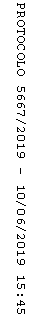 